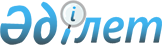 О признании утратившим силу постановления акимата Туркестанской области от 12 февраля 2019 года № 24 "Об утверждении перечня объектов Туркестанской области, уязвимых в террористическом отношении"Постановление акимата Туркестанской области от 13 июня 2022 года № 117. Зарегистрировано в Министерстве юстиции Республики Казахстан 16 июня 2022 года № 28506
      В соответствии со статьей 27 Закона Республики Казахстан "О правовых актах", акимат Туркестанской области ПОСТАНОВЛЯЕТ:
      1. Признать утратившим силу постановление акимата Туркестанской области от 12 февраля 2019 года № 24 "Об утверждении перечня объектов Туркестанской области, уязвимых в террористическом отношении" (зарегистрированное в Реестре государственной регистрации нормативных правовых актов за № 4912).
      2. Контроль за исполнением настоящего постановления возложить на первого заместителя акима Туркестанской области Жетпісбай А.Ш.
      3. Настоящее постановление вводится в действие по истечении десяти календарных дней после дня его первого официального опубликования.
      "СОГЛАСОВАНО"
      Государственного учреждения 
      "Департамент Комитета 
      национальной безопасности 
      Республики Казахстан
      по Туркестанской области" 
      "СОГЛАСОВАНО"
      Государственного учреждения
      "Департамент полиции
      Туркестанской области"
					© 2012. РГП на ПХВ «Институт законодательства и правовой информации Республики Казахстан» Министерства юстиции Республики Казахстан
				
      Аким Туркестанской области

У. Шукеев
